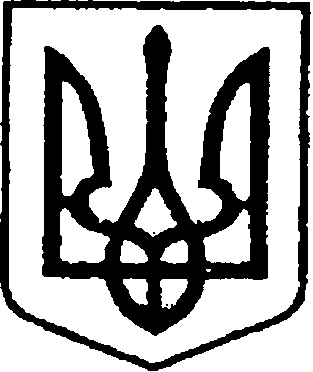                                                           УКРАЇНА                            	                                                     ЧЕРНІГІВСЬКА ОБЛАСТЬ                        Н І Ж И Н С Ь К А    М І С Ь К А    Р А Д АВ И К О Н А В Ч И Й    К О М І Т Е ТР І Ш Е Н Н Я від  26 вересня 2019 року               м. Ніжин             			     № 317 Відповідно до ст.ст. 29, 42, 52, 53, 59, 60  Закону України «Про місцеве самоврядування в Україні», Закону України «Про оренду державного та комунального майна», Регламенту виконавчого комітету Ніжинської міської ради Чернігівської області VІІ скликання, затвердженим рішенням виконавчого комітету міської ради від 11 серпня 2016 року № 220 та враховуючи рішення Ніжинської міської ради VII скликання від 03 травня 2017 року № 20-23/2017 «Про внесення змін та доповнень до рішення Ніжинської міської ради VI скликання від 23 квітня 2015 року № 21-66/2015 «Про підвищення ефективності використання майна комунальної власності територіальної громади міста Ніжина», виконавчий комітет Ніжинської міської ради вирішив:1. Затвердити висновок незалежної оцінки про вартість нежитлового приміщення  загальною площею  90,75 кв.м., на першому поверсі двоповерхової будівлі ЗОШ №1, що перебуває на балансі управління освіти Ніжинської міської ради та знаходиться за адресою: м. Ніжин, вул. Гребінки, 4  в сумі 395 198,12 грн. (Триста дев`яносто п`ять тисяч сто дев`яносто вісім гривень 12 копійок) без ПДВ, для цілей оренди. 2. Затвердити висновок незалежної оцінки про вартість нежитлових приміщень  загальною площею  140,9 кв.м., що перебувають на балансі комунального  підприємства «Служба Єдиного Замовника» та знаходиться за адресою: м. Ніжин, вул. Гоголя, 2а, нежитлове приміщення № 35  в сумі 793 681,41 грн. (Сімсот дев`яносто три тисячі шістсот вісімдесят одна гривня 41 копійка) без ПДВ, для цілей оренди. 3. Затвердити висновок незалежної оцінки про вартість нежитлового приміщенння  загальною площею  21,3 кв.м., що перебувають на балансі комунального  підприємства «Служба Єдиного Замовника» та знаходиться за адресою: м. Ніжин, вул. Гоголя, 2а, приміщення № 36  в сумі 22 482,24 грн. (Двадцять дві тисячі чотириста вісімсот дві гривні 24копійки) без ПДВ, для цілей оренди. 4. Начальнику відділу з управління та приватизації комунального майна виконавчого комітету Ніжинської міської ради Федчун Н.О., забезпечити оприлюднення даного рішення на офіційному  сайті Ніжинської міської ради протягом п’яти робочих днів  після його прийняття.5. Контроль за виконанням даного рішення покласти  на першого  заступника міського голови  з питань діяльності виконавчих органів ради Олійника Г.М. Міський голова                                                                                   А.В.ЛінникВізують:Начальник відділу з управління таприватизації комунального майна						Н.О. ФедчунПерший заступник міського голови з питань діяльності виконавчих органів ради				Г.М.ОлійникКеруючий справами виконавчого комітетуНіжинської міської ради							С.О.КолесникНачальник відділуюридично-кадрового забезпечення апарату  виконавчого комітетуНіжинської міської ради  							В.О.Лега	                  Пояснювальна запискаВідповідно до ст.ст. 29, 42, 52, 53, 59, 60  Закону України «Про місцеве самоврядування в Україні», Закону України «Про оренду державного та комунального майна», Регламенту виконавчого комітету Ніжинської міської ради Чернігівської області VІІ скликання, затвердженим рішенням виконавчого комітету міської ради від 11 серпня 2016 року № 220 та враховуючи рішення Ніжинської міської ради VII скликання від 03 травня 2017 року № 20-23/2017 «Про внесення змін та доповнень до рішення Ніжинської міської ради VI скликання від 23 квітня 2015 року № 21-66/2015 «Про підвищення ефективності використання майна комунальної власності територіальної громади міста Ніжина», з метою розрахунку орендної плати подається на розгляд виконавчого комітету Ніжинської міської ради  даний проект рішення.Начальник відділу з управліннята приватизаціїкомунального майна                   			              Н.О. ФедчунПро затвердження висновків незалежних оцінокпро вартість об’єкта міської комунальної власності Ніжинської  міської об`єднаної територіальної громади